Hola a tod@s, esta es la tarea de Junio. Seguimos repasando. Las fichas, si es posible, se completan en el ordenador. Después, se envían el 19 de junio (como fecha límite) a este correo: inglesisa8@gmail.com  Un saludo y muchas gracias por su esfuerzo.  Heroes and villains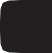 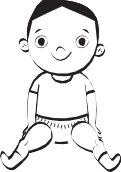 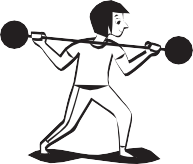 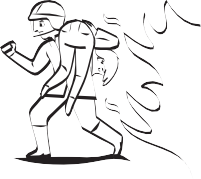 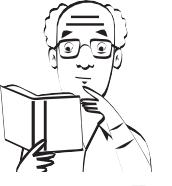 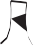 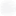 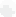 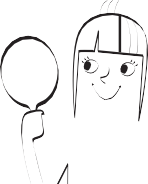 young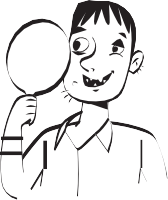 uglystrong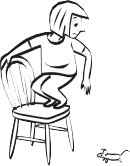 scaredpretty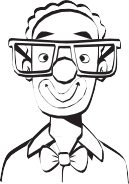 sillybrave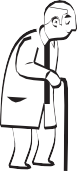 oldwise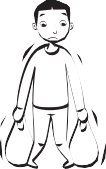 weakShe isn’t young.   ‡he’∫ old.	He isn’t silly.  	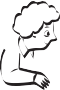 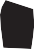 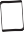 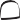 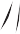 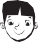 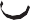 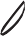 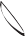 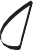 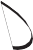 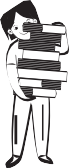 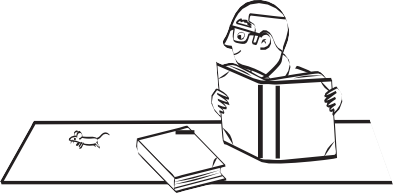 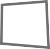 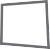 She isn’t ugly.  	He isn’t brave.  	She isn’t weak.  	(young)   µy dad	(old)  	(wise)  	(brave)  	(pretty)  	(strong)  	Heroes and villainsName  	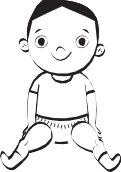 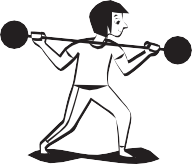 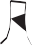 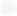 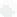 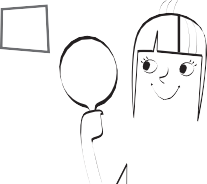 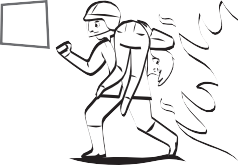 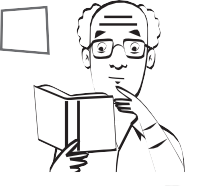 young old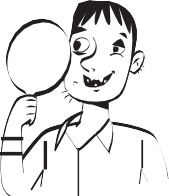 ugly prettystrong weak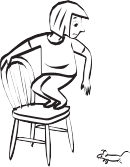 scared braveugly prettywise silly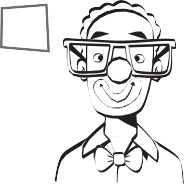 scared braveyoung oldwise silly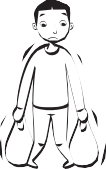 strong weak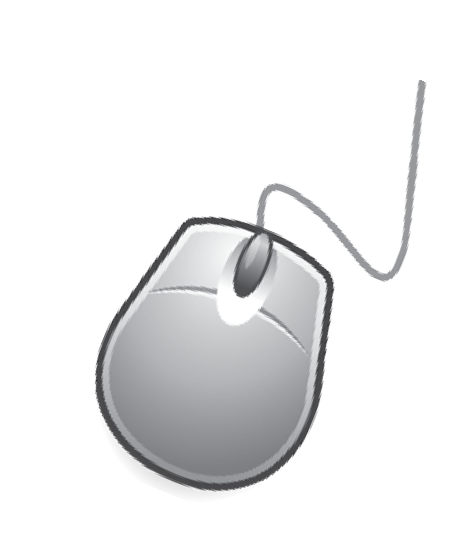 She’s old.He’s wise.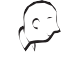 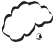 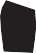 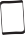 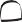 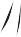 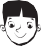 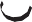 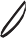 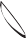 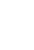 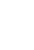 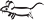 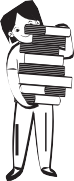 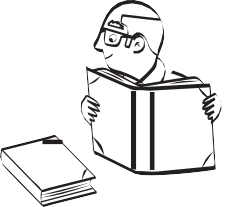 She’s pretty.He’s scared.She’s strong.(old)    ý’m not old.	(young)  	(brave) 	(silly)  	(strong)  	Heroes and villainsName  	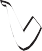 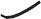 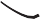 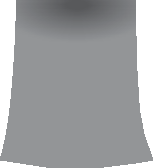 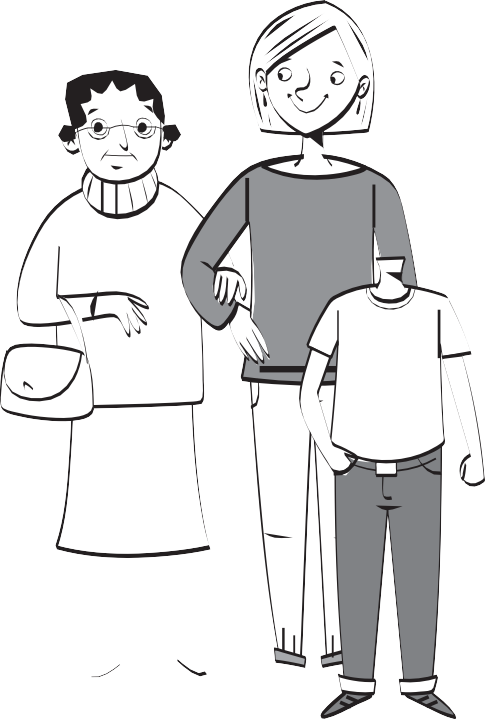 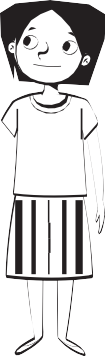 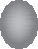 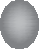 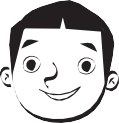 Heroes and villainsName  	Lucy / Paul / young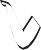 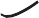 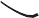 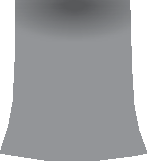 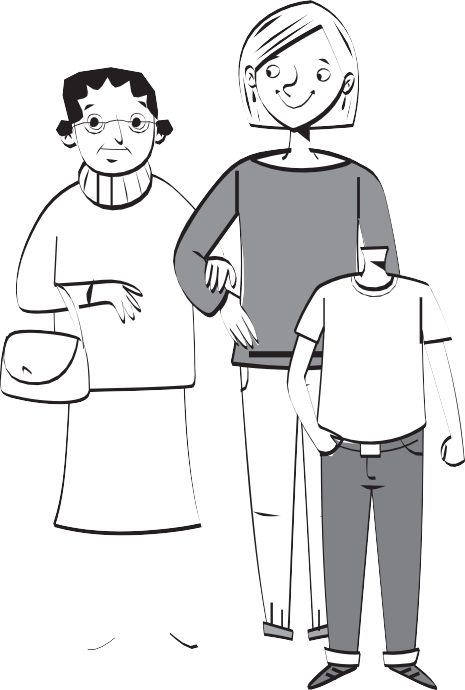 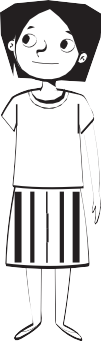 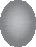 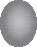 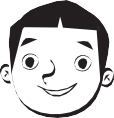  Lucy i∫ younger than ∏aul.	Mum / Granny /  tallMum / Granny /  oldPaul / Lucy / shortPaul / Granny / happyGranny	MumPaul	Lucy(tallest)    ∑ho’∫ the tallest?	 Mum	(shortest)  	     	(oldest)  	     	(youngest)  	     	(happiest)  	     	ast timesName  	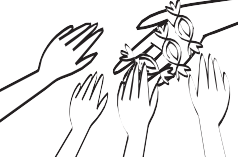 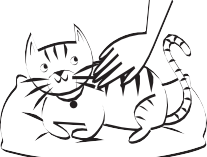 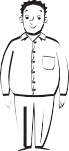 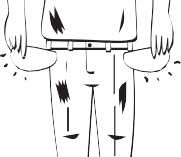 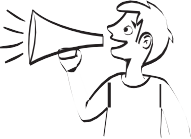 generous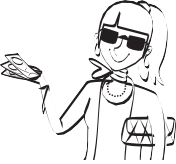 richkind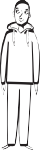 thinfat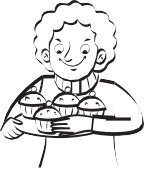 greedypoor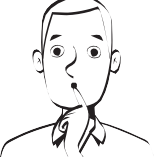 quietnoisy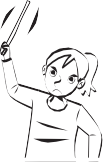 cruel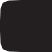 He’s rich and kind. He isn’t fat.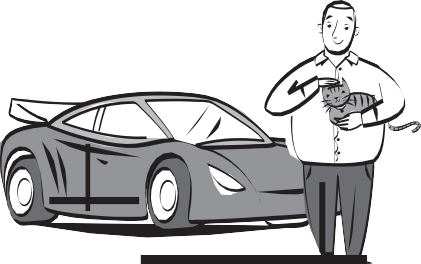 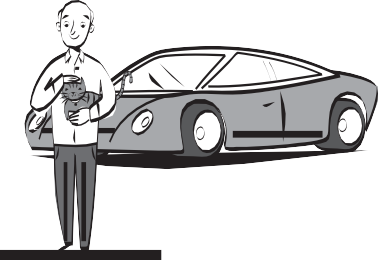 He’s thin and poor. He isn’t noisy.He’s kind and fat. He isn’t poor.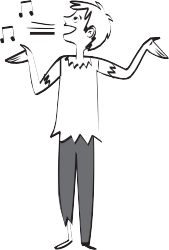 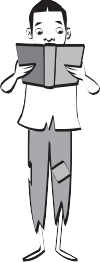 He isn’t rich and he isn’t fat. He’s noisy.(generous)   ý’m	generou∫.	(kind)	 	(noisy)	 	(greedy)	 	(quiet)	 	ast timesName  	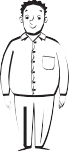 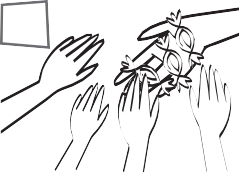 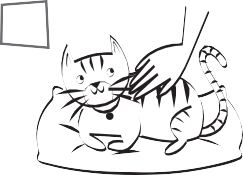 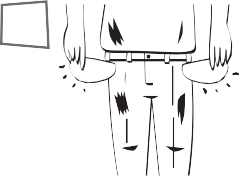 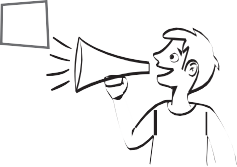 generous greedy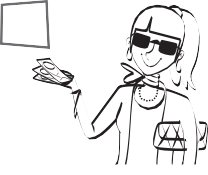 poor richcruel kind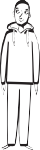 thin fatthin fat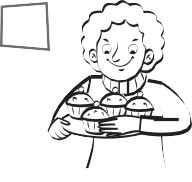 generous greedypoor richquiet noisy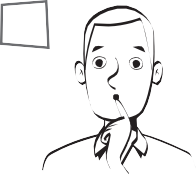 quiet noisy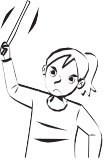 cruel kind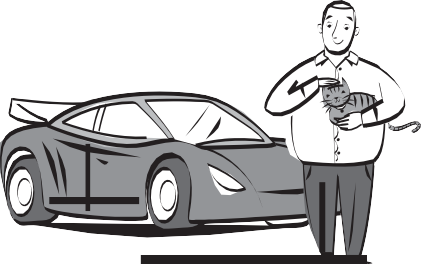 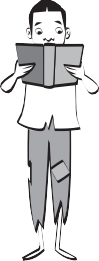 He’s rich.He’s cruel.He’s fat.He’s rich.He’s quiet.He’s thin.rich / poor	 ™e’∫	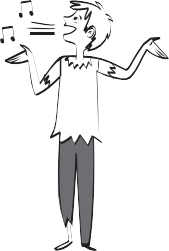 fat / thin	 	noisy  / quiet   	ast timesName  	cruel	fat	greedy	noisy	poorthin	quiet	kind	rich	generousYesterday after school …Jo  didn’t play	the guitar. She  listened		to music.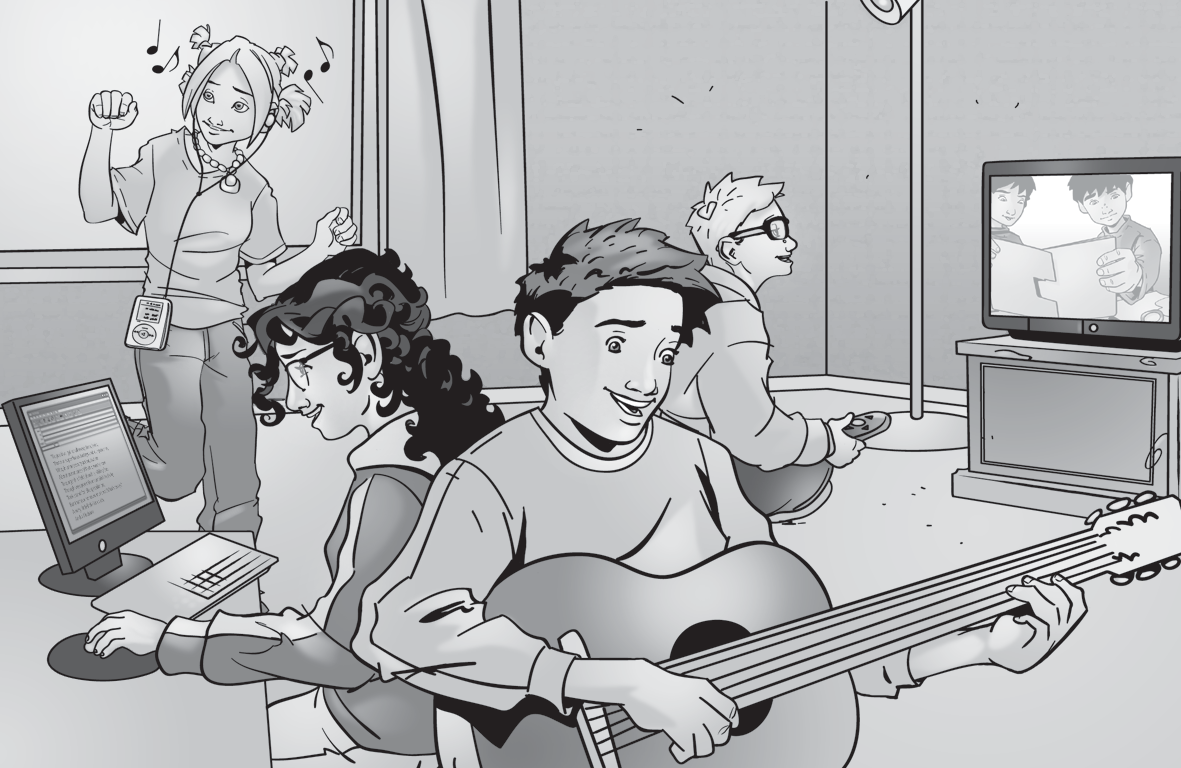 Sam 		TV. He didn’t	to music.Rob 	the guitar.He 	the computer.Hannah 		TV. She 	the computer.Did you play the guitar yesterday?  	Did you watch TV yesterday?  	Did you use the computer yesterday?  	Did you walk home from school yesterday?  	Did you talk to friends yesterday?  	Did you listen to music yesterday?  	ast timesName  	The opposite of cruel.The opposite of quiet.The opposite of fat.The opposite of poor.The opposite of generous.Yesterday after school …Jo watched TV. ¯o didn’t watch †◊.	 ‡he	Hannah played the guitar.Rob listened to music.Sam used the computer.After school yesterday …Did you walk home?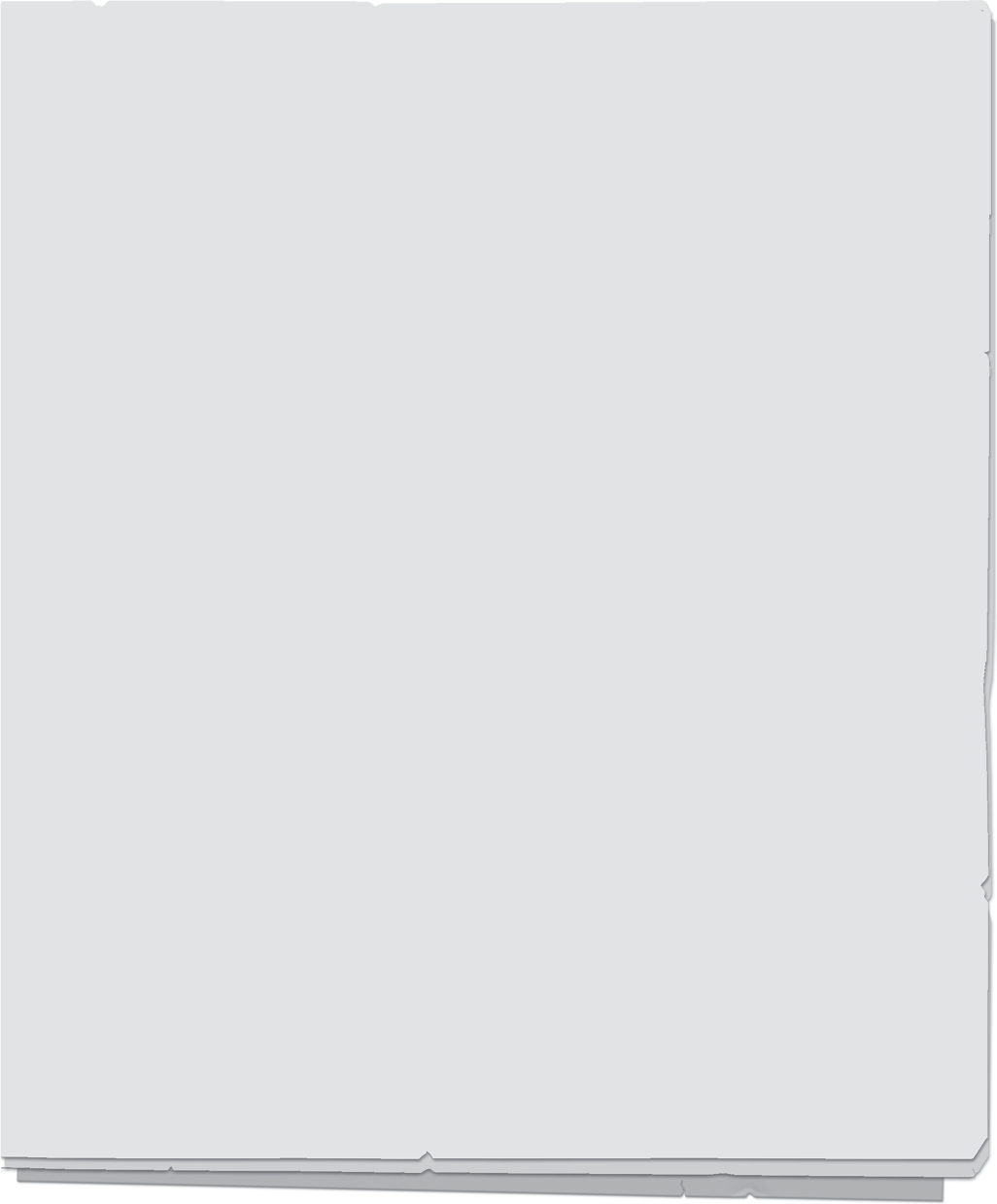 Did you watch TV?Did you use the computer?ife at homeName  	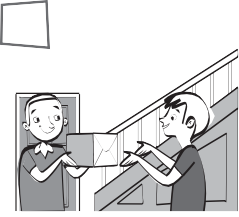 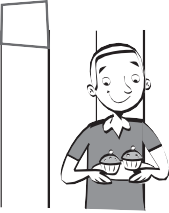 Yesterday …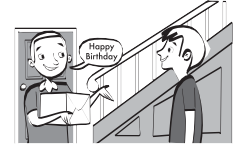 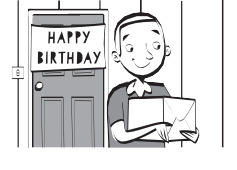 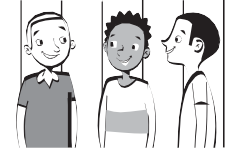 I went	 		my friends.I said	some cakes.I gave	to Luke’s house.I saw	Luke a present.I had	‘Happy Birthday’.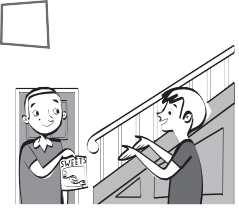 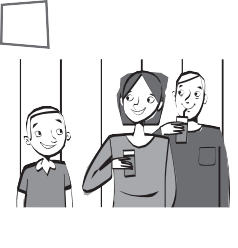 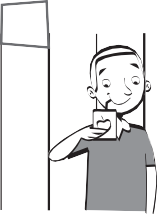 I 	Luke some sweets.I 	my aunty and uncle.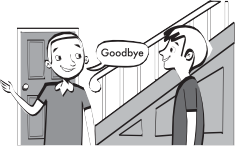 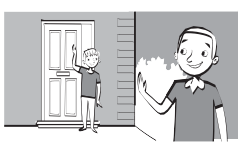 I 	some fruit juice.I 	‘goodbye’.I 	home.sayife at homeName  	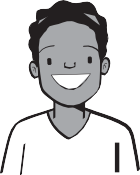 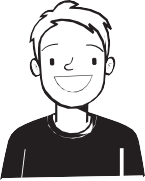 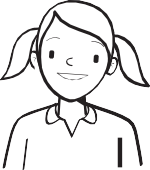 Bill went to Sally’s party yesterday. But he didn’t have any money, so he didn’t give Sally a present. He gave her a card and he said Happy Birthday. Everyone had cake. He saw Sally’s mum and dad.Yesterday Tim went to Sally’s party. He gave her a present, but he didn’t say Happy Birthday. He had lots of party food and birthday cake. He saw Sally’s mum and dad. He went home at ten o’clock.3	May didn’t go to Sally’s party because she was on holiday at the beach, so she didn’t have any birthday cake. When May got back from the beach she said Happy Birthday and gave her a present – some beautiful shells from the beach. She didn’t see Sally’s mum and dad.ife at homeName  	Bill   went		(✓ go) to Sally’s party yesterday. But he didn’t have  (✗ have) any money, so he 		(✗ give) Sally a present. He gave her a card  and he 		(✓ say) ‘Happy Birthday’. Everyone 			(✓ have) cake. He 	(✓ see) Sally’s mum and dad.Yesterday Tim		(✓ go) to Sally’s party. He 		(✓ give) her a present, but he 	(✗ say) ‘Happy Birthday’. He 	(✓ have) lots of party food and birthday cake. He 			(✓ see) Sally’s mum and dad. He 			(✓ go) home at ten o’clock.3	May 	(✗ go) to Sally’s party because she was on holiday at the beach, so she 	 (✗  have) any birthday cake. When May got back from the beach she  	 (✓ say) ‘Happy Birthday’ and 		(✓ give) Sally a present – some beautiful shells from the beach. She 		(✗ see) Sally’s mum and dad.did What yesterday? get time up you∑hat time	 f l got up at	breakfast time What you did morning? this haveyesterday? bed time What go did to youthis time you morning? get did What upwent to partygave a presentsaid Happy Birthdayhad birthday cakesaw Sally’s mum and dadBill✓✗TimMayI went	I  	I  	I  	I  	to a party.home. to school.	some cakes.some water.‘hello’.‘goodbye’.my friends.my aunty.my cousin a present.my friend some sweets.